Pracovní listDomácí úkolKe každému obrázku vyberte citoslovce, které k němu patří.2. Pokračuj v  abecední řadě citoslovcí:A  ach			CH			P   pípB			I			RC			J  			SD			K  krá			Š		E			L			TF			M			UG			N			V  vrrH haf			O			Ž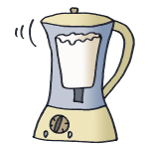 a) bzučet
b) bzučivý
c) bzz
d) mixér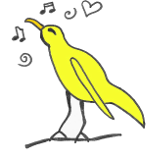 a) kanárek
b) píp
c) pípat
d) žlutý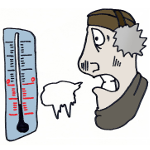 a) brr
b) mráz
c) mrazivé
d) třást se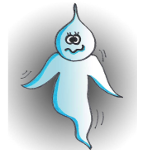 a) duch
b) hú
c) strašidelný
d) strašit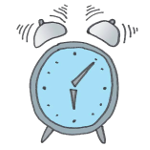 a) budík
b) crr
c) hlasitý
d) zvonit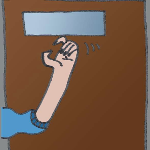 a) ruka
b) ťuk ťuk
c) ťukající
d) ťukata) hepčí
b) kapesník
c) kýchat
d) nastydlý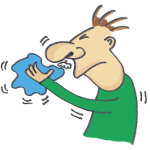 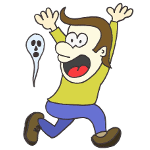 a) áá
b) bojím se
c) strach
d) vystrašený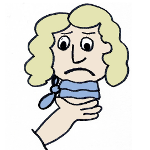 a) au
b) bolavý
c) bolest
d) bolí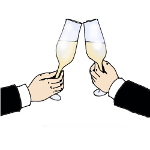 a) cink
b) cinknout
c) cinknutí
d) zvonivý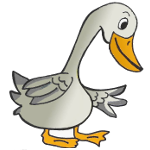 a) gaga
b) husa
c) husí
d) kejhat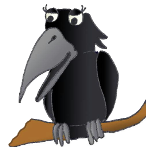 a) černá
b) krá krá
c) krákání
d) krákat